                    РЕШЕНИЕ	           КАРАР                  5 апреля 2024                    г. Елабуга	                   № 127О  внесении изменений и дополнений  в Устав муниципального образования   «город  Елабуга» Елабужского муниципального района Республики Татарстан В соответствии со статьей 44 Федерального закона от 6 октября 2003 года №131-ФЗ «Об общих принципах организации местного самоуправления в Российской Федерации», статьей 7 Закона Республики Татарстан от 28 июля 2004 года № 45-ЗРТ «О местном самоуправлении в Республике Татарстан», учитывая результаты публичных слушаний, Елабужский городской Совет  Республики ТатарстанРЕШИЛ:1. Внести в Устав муниципального образования «город Елабуга» Елабужского муниципального района Республики Татарстан, принятый решением Елабужского городского Совета от 29.07.2020г. № 309, изменения и дополнения согласно приложению. 2. Направить настоящее решение для государственной регистрации в Управление Министерства юстиции Российской Федерации по Республике Татарстан в установленном законодательством порядке.3. Опубликовать настоящее решение в газете "Новая Кама" и  разместить  на сайте муниципального образования в информационно-телекоммуникационной сети Интернет по адресу: городелабуга.рф. в течение семи дней после его государственной регистрации.4. Настоящее решение вступает в силу со дня официального опубликования после его государственной регистрации.5. Поручить органам местного самоуправления муниципального образования «город Елабуга» Елабужского муниципального района Республики Татарстан привести свои правовые акты в соответствии с настоящим решением.  6. Подпункт 1 пункта 1 и подпункт 2 пункта 16 Приложения  вступают в силу с  01.09.2024 года.7. Контроль над исполнением настоящего решения возложить на постоянную депутатскую комиссию по вопросам муниципального устройства, правопорядка и законности, градостроительства, инфраструктурного развития и реформирования ЖКХ.Заместитель председателя                                    			        К.В. Мокшин                                                                         Приложение к решению Елабужского городского Совета                                                                                       № __ от «___» ________ 2024 г.Изменения и дополнения в Устав муниципального образования  «город Елабуга» Елабужского муниципального района  Республики Татарстан(далее тексту - Устав)1. В статье 6 Устава:1) пункт 29 части 1 изложить в следующей редакции:«29) осуществление муниципального контроля в области охраны и использования особо охраняемых природных территорий местного значения;». 2) пункт 31 части 1 изложить в следующей редакции:«31) организация и осуществление мероприятий по работе с детьми и молодежью, участие в реализации молодежной политики, разработка и реализация мер по обеспечению и защите прав и законных интересов молодежи, разработка и реализация муниципальных программ по основным направлениям реализации молодежной политики, организация и осуществление мониторинга реализации молодежной политики в поселении;».3)  часть 1 пунктом 41 в следующей редакции:«41) осуществление выявления объектов накопленного вреда окружающей среде и организация ликвидации такого вреда применительно к территориям, расположенным в границах земельных участков, находящихся в собственности поселения.».2. В абзаце втором части 7 статьи 11 Устава слова «Избирательной комиссией поселения» заменить словами «Избирательной комиссией, организующей подготовку и проведение муниципальных выборов  и местного референдума».3. В части 3 статьи 12 Устава  слова «избирательной комиссией поселения» заменить словами «избирательной комиссией, организующей подготовку и проведение муниципальных выборов  и местного референдума».4. В части 8 статьи 13 Устава слова «Избирательной комиссией поселения» заменить словами «Избирательной комиссией, организующей подготовку и проведение муниципальных выборов  и местного референдума».5. Статью 18.1 Устава признать утратившей силу.6. В статье 29 Устава:1) в подпункте «а» пункта 1 части 6 слова «аппарате избирательной комиссии муниципального образования» исключить.2) в подпункте «б» пункта 1 части 6:слова «аппарате избирательной комиссии муниципального образования» исключить;слова «Президента Республики Татарстан» заменить словами «Главы (Раиса) Республики Татарстан».3) дополнить частью 11 в следующей редакции:«11. Депутат Совета поселения освобождается от ответственности за несоблюдение ограничений и запретов, требований о предотвращении или об урегулировании конфликта интересов и неисполнение обязанностей, установленных   Федеральным  законом от 6 октября 2003 года № 131-ФЗ "Об общих принципах организации местного самоуправления в Российской Федерации" и другими федеральными законами в целях противодействия коррупции, в случае, если несоблюдение таких ограничений, запретов и требований, а также неисполнение таких обязанностей признается следствием не зависящих от него обстоятельств в порядке, предусмотренном частями 3-6 статьи 13 Федерального закона от 25 декабря 2008 года № 273-ФЗ "О противодействии коррупции".».7. В части 1 статьи 31 Устава слова «Избирательной комиссией поселения» заменить словами «Избирательной комиссией, организующей подготовку и проведение муниципальных выборов  и местного референдума».8. В статье 32 Устава:1) пункт 30 части 1 изложить в следующей редакции:«30) учреждение печатного средства массовой информации и (или) сетевого издания для обнародования муниципальных правовых актов, доведения до сведения жителей муниципального образования официальной информации;»;2) пункт 13 части 1 признать утратившей силу.9. В статье 39 Устава:1) в части слова «Президента Республики Татарстан» заменить словами «Главы (Раиса) Республики Татарстан».2) дополнить частью 6.1 в следующей редакции:«6.1. Полномочия депутата Совета поселения прекращаются досрочно решением Совета поселения в случае отсутствия депутата без уважительных причин на всех заседаниях Совета поселения в течение шести месяцев подряд.».10.  В части 2 статьи 41 Устава  слова «Президента Республики Татарстан» заменить словами «Главы (Раиса) Республики Татарстан».11.  В статье 42 Устава: 1) в подпункте  «а» пункта 1 части 6 слова  «аппарате избирательной комиссии муниципального образования» исключить.2) в подпункте «б» пункта 1 части 6:слова  «аппарате избирательной комиссии муниципального образования» исключить;слова «Президента Республики Татарстан» заменить словами «Главы (Раиса) Республики Татарстан».3)  дополнить частью 8 в следующей редакции:«8. Глава поселения освобождается от ответственности за несоблюдение ограничений и запретов, требований о предотвращении или об урегулировании конфликта интересов и неисполнение обязанностей, установленных Федеральным законом от 6 октября 2003 г. № 131-ФЗ "Об общих принципах организации местного самоуправления в Российской Федерации» и другими федеральными законами в целях противодействия коррупции, в случае, если несоблюдение таких ограничений, запретов и требований, а также неисполнение таких обязанностей признается следствием не зависящих от него обстоятельств в порядке, предусмотренном частями 3 - 6 статьи 13 Федерального закона от 25 декабря 2008 года № 273-ФЗ "О противодействии коррупции".».12. В статье 45 Устава:1) в подпункте «а» пункта 1 части 6 слова  «аппарате избирательной комиссии муниципального образования» исключить.2) в подпункте «б» пункта 1 части 6:слова  «аппарате избирательной комиссии муниципального образования» исключить;слова «Президента Республики Татарстан» заменить словами «Главы (Раиса) Республики Татарстан».13. Главу 8 «Избирательная комиссия» Устава признать утратившей силу.14. В статье 60 Устава:1) пункт 1 части 1 изложить в следующей редакции:«1) непринятия лицом мер по предотвращению и (или) урегулированию конфликта интересов, стороной которого оно является, за исключением случаев, установленных федеральными законами».2) пункт 2 части 1 изложить в  следующей редакции:«2) непредставления лицом сведений о своих доходах, об имуществе и обязательствах имущественного характера, а также о доходах, об имуществе и обязательствах имущественного характера своих супруги (супруга) и несовершеннолетних детей, представления заведомо неполных сведений, за исключением случаев, установленных федеральными законами, либо представления заведомо недостоверных сведений;». 3) часть 2  дополнить словами «, за исключением случаев, установленных федеральными законами».15. Статью 67 Устава изложить в следующей редакции:«Статья 67. Вступление в силу и обнародование муниципальных правовых актов.1. Муниципальные правовые акты Совета поселения вступают в силу со дня их подписания Председателем Совета поселения, если иное не определено самими актами.2. Муниципальные нормативные правовые акты, затрагивающие права, свободы и обязанности человека и гражданина, муниципальные нормативные правовые акты, устанавливающие правовой статус организаций, учредителем которых выступает муниципальное образование, а также соглашения, заключаемые между органами местного самоуправления, вступают в силу после их официального обнародования.3. Нормативные правовые акты Совета поселения о налогах и сборах вступают в силу в соответствии с Налоговым кодексом Российской Федерации.4. Решения Совета поселения о принятии Устава Поселения или внесении изменений в настоящий Устав вступают в силу в порядке, установленном федеральным законом, настоящим Уставом.5. Правовые акты Главы поселения, иных органов местного самоуправления вступают в силу со дня их подписания, если иное не установлено самими актами.6. Муниципальные нормативные правовые акты, в том числе соглашения, заключаемые между органами местного самоуправления,  в целях обеспечения возможности ознакомления с ними граждан, за исключением муниципальных правовых актов или их отдельных положений, содержащих сведения, распространение которых ограничено федеральным законом, обнародуются в десятидневный срок со дня их подписания. 7. Каждый муниципальный правовой акт должен содержать его реквизиты: наименование, дату его принятия (подписания), регистрационный номер, наименование должностного лица, подписавшего правовой акт, печать.8. Обязательному официальному опубликованию подлежат также ненормативные правовые акты о назначении местного референдума, по вопросу изменения границ, преобразования поселения, избрании Главы поселения и его заместителей и иные акты в соответствии с законодательством.9. Обнародование муниципальных правовых актов осуществляется посредством: - размещения текста правового акта на сайте муниципального образования в информационно-телекоммуникационной сети Интернет (номер свидетельства о регистрации средства массовой информации: ЭЛ № ФС 77-71579 от 13.11.2017 г.) по адресу: городелабуга.рф.10. Обнародование муниципальных нормативных правовых актов, в том числе соглашения, заключенного между органами местного самоуправления, осуществляется посредством:1) официального опубликования в средствах массовой информации: -газета "Новая Кама" (номер свидетельства о регистрации средства массовой информации  ПИ № ФС7-4763 от 30.11.2007 г.),-газета "Алабуга Нуры" (номер свидетельства о регистрации средства массовой информации ПИ № ТУ16-01026 от 16.05.2013 г.), -официальный сайт муниципального образования в информационно-телекоммуникационной сети Интернет (номер свидетельства о регистрации средства массовой информации: ЭЛ № ФС 77-71579 от 13.11.2017 г.) по адресу: городелабуга.рф.;2) размещения в течение 10 рабочих дней со дня принятия (издания) на "Официальном портале правовой информации Республики Татарстан" (PRAVO.TATARSTAN.RU)  (Свидетельство о регистрации СМИ ЭЛ № ФС 77 – 60244 выдано 17.12.2014 Федеральной службой по надзору в сфере связи, информационных технологий и массовых коммуникаций (Роскомнадзор).11. Решения Совета поселения о бюджете поселения, об отчете о его исполнении, об установлении местных налогов и сборов, иные нормативные правовые акты, принятые Советом поселения, Главой поселения должны быть официально опубликованы в семидневный срок со дня их подписания, за исключением муниципальных правовых актов или их отдельных положений, содержащих сведения, распространение которых ограничено федеральным законодательством.12. Ненормативные муниципальные правовые акты, официальное опубликование которых в соответствии с законодательством или настоящим Уставом не является обязательным, могут быть опубликованы по решению издавших их органов или должностных лиц местного самоуправления поселения.13. Муниципальные нормативные правовые акты, затрагивающие права, свободы и обязанности человека и гражданина, устанавливающие правовой статус органов местного самоуправления, муниципальных предприятий и учреждений, направляются в Министерство юстиции Республики Татарстан для включения в регистр муниципальных нормативных правовых актов Республики Татарстан, единый банк нормативных правовых актов Республики Татарстан в порядке и сроки, установленные законодательством.».16.  В статье 69 Устава:1)Пункт  9 части 1 изложить в следующей редакции:«9) объекты культурного наследия (памятники истории и культуры) народов Российской Федерации (далее - объекты культурного наследия (памятники истории и культуры) независимо от категории их историко-культурного значения в соответствии с законодательством Российской Федерации;2) пункт 17 части 1 признать утратившей силу.17. В абзаце третьем части 6 статьи 74 Устава слова «Президента Республики Татарстан» заменить словами «Главы (Раиса) Республики Татарстан».ЕЛАБУЖСКИЙГОРОДСКОЙСОВЕТРЕСПУБЛИКА ТАТАРСТАН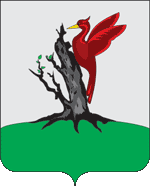 ТАТАРСТАН РЕСПУБЛИКАСЫАЛАБУГАШӘҺӘРСОВЕТЫ